ANNUAL PROGRESS REPORT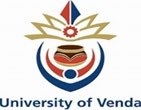 SUPERVISOR :SECTION A – BACKGROUND INFORMATION  SECTION B – RESEARCH COMPONENT Do you consider contact amount satisfactory?  If NO, specify: impeded progress? Recommendation with respect to academic status for the forthcoming year (please tick one of the following): Any other comments: Year of the reportName of Candidate Student Number Faculty/Department Degree Date of first registration for this qualification Full-time or Part-time Supervisor Co-supervisor Has the candidate kept to the arrangements for consultations as specified in the Learning Agreement Has the candidate kept to the arrangements for consultations as specified in the Learning Agreement Has the candidate kept to the arrangements for consultations as specified in the Learning Agreement Has the candidate kept to the arrangements for consultations as specified in the Learning Agreement YES NO On average, how often has the candidate had contact (telephone, letter, e-mail, one-on-one discussion) with you or the co supervisor during the conduct of the research projectOn average, how often has the candidate had contact (telephone, letter, e-mail, one-on-one discussion) with you or the co supervisor during the conduct of the research projectOn average, how often has the candidate had contact (telephone, letter, e-mail, one-on-one discussion) with you or the co supervisor during the conduct of the research projectOn average, how often has the candidate had contact (telephone, letter, e-mail, one-on-one discussion) with you or the co supervisor during the conduct of the research projectOn average, how often has the candidate had contact (telephone, letter, e-mail, one-on-one discussion) with you or the co supervisor during the conduct of the research projectOn average, how often has the candidate had contact (telephone, letter, e-mail, one-on-one discussion) with you or the co supervisor during the conduct of the research projectWeekly or more Fortnightly Monthly Other: SpecifyYES NO In your opinion, has the candidate worked consistently? In your opinion, has the candidate worked consistently? In your opinion, has the candidate worked consistently? YES NO How is the student/candidate’s progress this year? How is the student/candidate’s progress this year? Excellent  Good  Good  Poor  Non-existent  Non-existent  To your knowledge, has the candidate experienced any personal, financial, academic or research problems that may have To your knowledge, has the candidate experienced any personal, financial, academic or research problems that may have To your knowledge, has the candidate experienced any personal, financial, academic or research problems that may have To your knowledge, has the candidate experienced any personal, financial, academic or research problems that may have To your knowledge, has the candidate experienced any personal, financial, academic or research problems that may have To your knowledge, has the candidate experienced any personal, financial, academic or research problems that may have To your knowledge, has the candidate experienced any personal, financial, academic or research problems that may have YES NO What is the anticipated date by when the candidate should complete the dissertation or thesis? Good standing  Conditional  De-registration N/A (i.e., candidate will complete in current year) Signature by supervisor:Date: Recommended for registration:Deputy Dean Signature: Date: Approved for reregistration:Executive Dean Signature: Date: 